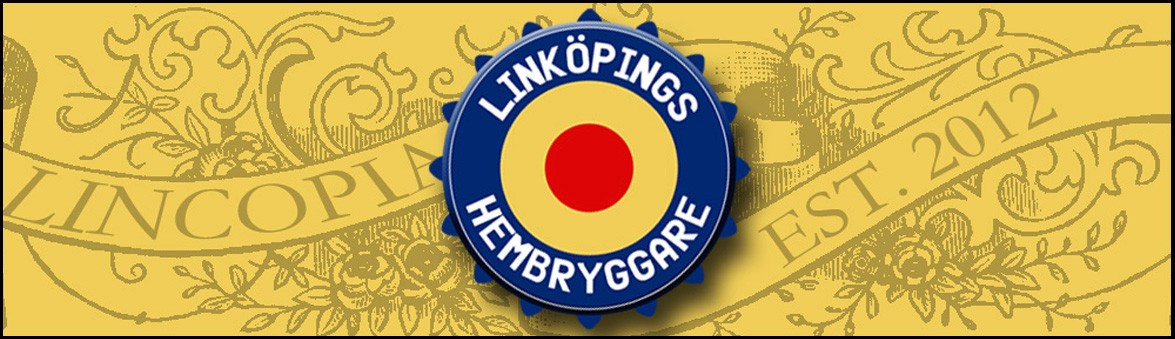 INBJUDAN MED DAGORDNINGLinköpings hembryggareförenings årsmöte 2017Lördagen den 29/4 kl. 15:00 Föreningshuset Fontänen i LinköpingBergqvists rum 138, Huvudentrén vån 1Västra vägen 32Kommer du med bil: Välj länsstyrelsen parkering eller Akilles parkeringshusStart Kl. 15:00§11 Årsmöte1.  Val av ordförande och sekreterare för mötet2.  Fastställande av röstlängd för mötet3.  Val av protokolljusterare och rösträknare4.  Fråga om mötet har utlysts på rätt sätt5.  Fastställande av dagordning6. a) Styrelsens verksamhetsberättelse för det senaste verksamhetsåret    b) Styrelsens ekonomiska berättelse (balans- och resultaträkning) för det senaste verksamhetsåret7.  Revisionsberättelsen för verksamhets-/räkenskapsåret8.  Fråga om ansvarsfrihet för styrelsen för den tid revisionen avser9.  Fastställande av medlemsavgifter10. Fastställande av ev. verksamhetsplan och behandling av budget för det kommande verksamhetsåret11. Val av ordförande i föreningen för en tid av 1 år
12. Val av kassör i föreningen för en tid av 2 år13. Val av övriga styrelseledamöter för en tid av 2 år (hälften på ett år och hälften på två år sedan fortlöpande på två år)14. Val av minst två personer till valberedning.15. Val av revisor samt suppleant.16. Behandling av styrelsens förslag och i rätt tid inkomna motioner.17. Övriga frågor:Följande stadgeändringar föreslår styrelsen:§14 Årsmöte 14. Behandling av styrelsens förslag och i rätt tid inkomna motioner.Ändra till:Motioner skall vara styrelsen tillhanda senast 3 veckor innan utlyst årsmötes datum.Kl. 17:00 avslut av årsmötet och föreningen bjuder på lättare förtäring i form av en smörgås & dryck.HJÄRTLIGT VÄLKOMNA! 